TRIBUNALE DI SONDRIO                                                                 UDIENZE GUP    Ud. 11.01.23            DOTT.   GIORGISi comunichi.                                                                         IL GIUDICE                                                              F.to (Dr. Fabio Giorgi)125/2210,00ART 572 CP + A rinvio dal 27.10.221525/2209,30ART. 186 CDS – PATT.1436/2209,45ART. 186 CDS (PATT.)1541/1910,30609 BIS CP - RINVIO DAL 30.11.22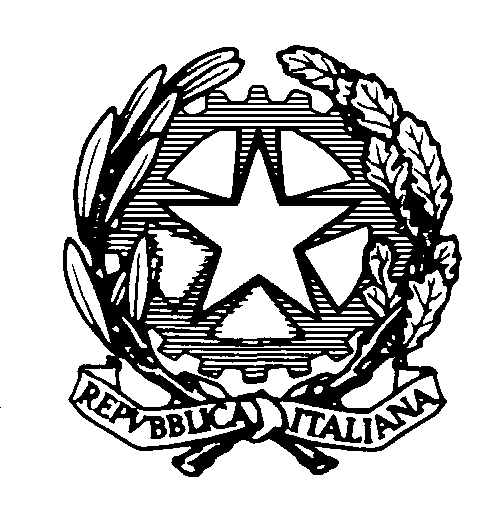 